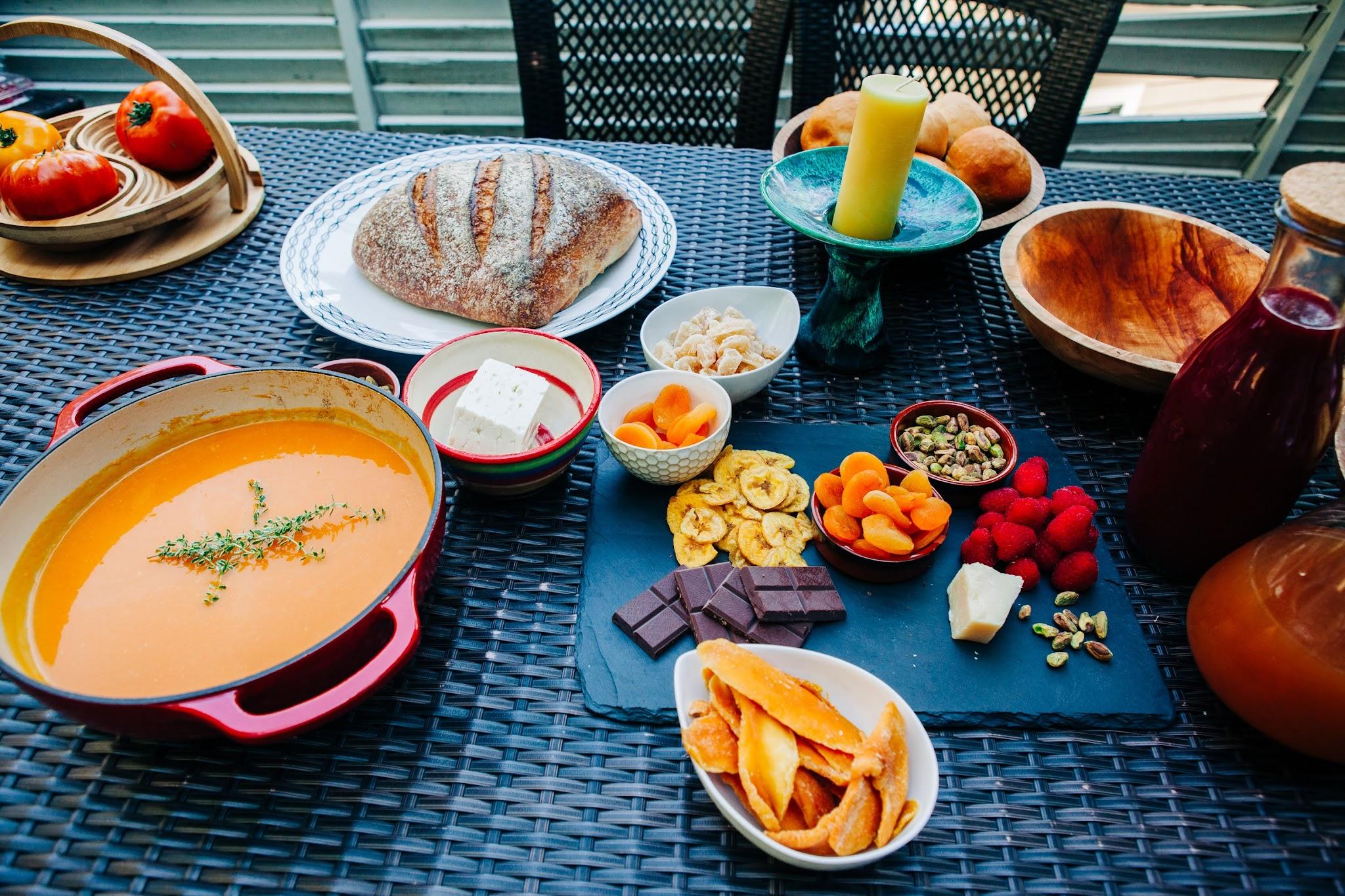 Love in Action! Dinner ChurchOrder of ServiceGathering Music - “Room at the Table” by Carrie NewcomerInvitingWelcome - Article II Study Commission and Nourish UUChalice LightingIcebreakerPrompt: Share your name and the food/drink you are having, real or imaginary. Then choose the next person.  Mindful Bite/Grounding MomentMusic - “Love Reaches Out” by The Artists of The Sanctuaries DC [Created by four talented artists: Erin (Vocals), James (Vocals), Megan (Guitar/Vocals), Osa (Rap)]ReflectingPeak Moments of Unitarian UniversalismJournaling and ArtPrompt: Journal or make art about a peak experience of Unitarian Universalism, real or imagined. What is it like for UUism to live into who we are and can be?Music - “Sarabande” by Edvard Grieg, performed by Ruben Piirainen, Music Director, Unitarian Universalist Church West (Brookfield, WI)Distilling ValuesExamples of Core Values can be found belowPrompt: What do we notice are the values that came up repeatedly? What are the values that are more unique and important?ClosingSharing to Article 2 Study Commission - You are invited to capture the stories, values, and art you created and share it with the Article II Study Commission via this form: https://bit.ly/ShareLoveInAction Sharing TakeawaysMusic - “The Tide is Rising” by Rabbi Shoshana Meira Friedman and Yotam Schachter vocals by Debra Hammond, arranged and produced by Tad KoriathExtinguishing the ChaliceExamples of Core ValuesAbundanceCreationHonoringRelationshipAccountabilityDesireHonoring EldersResilienceAdventureDignityHumilityRespectAdvocacyDiscoveryIdentity FormationRestorativeAffirmationDismantling oppressionImpactRestorative JusticeAwarenessDisruptiveInclusiveRiskBalanceDiversityIntegritySacredBeautiful StruggleEducationIntentionSafetyBeautyEmbodimentIntergenerationalServiceBelongingEmpathyIntersectional analysisSharingBeloved CommunityEnjoymentJusticeSolidarityBonded TogetherExcellenceKindnessSpiritualBuildExpansivenessLeadershipStruggleCollectiveFaithLearningSustainabilityCollective LiberationFamilyLiberationTransformationCollective ValueFamily FriendlyLife-changingTransparencyCombat OppressionFeelingLoveTrustComfortFlourishingLoving EngagementUnapologeticCommitmentFoster HealingLoyaltyUncomfortableCommunal CareFreedomNurtureUnconditionalCommunity EngagementGiftsPassionUnendingCompassionGlobalismPoliticalVigorousConnectionGratitudeQuestVillage of careConsciousness of historyGuidingReclaimVillagingCourageHealingRelationalWinning